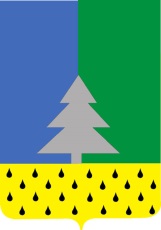 Советский районХанты-Мансийский автономный округ – ЮграГлава сельского поселения Алябьевский   « 08 »  августа  2023 г.                                                                                                          №  04О проведении публичных слушаний по проекту  решения Совета депутатов сельского поселения Алябьевский  «О внесении изменений в Устав сельского поселения Алябьевский»       Руководствуясь    Федеральным   законом   Российской  Федерации  от  06.10.2003 года  №131-ФЗ «Об общих принципах организации местного самоуправления  в  Российской  Федерации,  в  целях  обсуждения   проекта  решения Совета депутатов  сельского поселения Алябьевский  «О внесении изменений в Устав сельского поселения Алябьевский», с непосредственным  участием  жителей  этого поселения:Назначить публичные  слушания  по проекту  решения Совета депутатов  сельского поселения Алябьевский  «О внесении изменений в Устав сельского поселения Алябьевский» на 02 октября 2022 г.  по адресу: п. Алябьевский, ул. Токмянина, д. 15, в 18 часов 00 минут. (Приложение № 1).         2. Инициатор публичных слушаний – глава сельского поселения Алябьевский.          3. Общий срок проведения публичных слушаний  составляет один месяц со дня опубликования  настоящего постановления. Днем окончания публичных слушаний по проекту решения Совета депутатов  сельского поселения Алябьевский  «О внесении изменений в Устав сельского поселения Алябьевский»   является  официальное  опубликование  заключения о результатах публичных слушаний.        4. Назначить уполномоченным органом по проведению публичных слушаний и ответственным за подготовку заключения по результатам  публичных  слушаний  Администрацию сельского поселения Алябьевский, расположенную  по адресу:  Ханты-Мансийский автономный округ-Югра, Советский район, с.п. Алябьевский, ул. Токмянина, д.15 (далее - уполномоченный орган).         4.1. Уполномоченному органу   организовать  проведение публичных слушаний по проекту  решения Совета депутатов сельского поселения  «О внесении изменений в Устав сельского поселения Алябьевский».          5. Назначить председателем  публичных главу сельского поселения Алябьевский Кудрину Анну Александровну.         6. Участниками публичных слушаний по проекту решения Совета депутатов сельского поселения Алябьевский  «О внесении изменений в Устав сельского поселения Алябьевский» являются: Администрация сельского поселения Алябьевский, Совет депутатов сельского поселения Алябьевский, население сельского поселения Алябьевский.        7. Определить, что предложения по обсуждаемому вопросу принимаются от граждан по рабочим дням с 9:00 до 17:00 часов (с 13:00 до 14:00 часов перерыв) с 04.09.2023 по 04.10.2023. Предложения принимаются в Администрации сельского поселения Алябьевский по адресу: ул. Токмянина, д. 15. Предложения и замечания по вопросу публичных слушаний принимаются в письменной форме или в форме электронного документа на адрес электронной почты alabievo.adm@mail.ru  с указанием фамилии, имени, отчества (последнее – при наличии), даты рождения, адреса места жительства и контактного номера телефона.         8. Утвердить Порядок учета предложений по проекту Устава муниципального образования сельского поселения Алябьевский, внесений в него изменений и дополнений,  а также участия граждан в его обсуждении (Приложение № 2).         9. Опубликовать настоящее постановление в периодическом издании органов местного самоуправления в бюллетене «Алябьевский вестник» и разместить на официальном сайте Администрации сельского поселения Алябьевский  в сети Интернет.          10. Настоящее постановление вступает в силу со дня его официального опубликования.Глава сельского поселения Алябьевский                                                                  А.А. КудринаПриложение    № 1                                                                                                   к постановлению главы сельского поселения Алябьевский                           « 08 » августа  2023 г.  № 04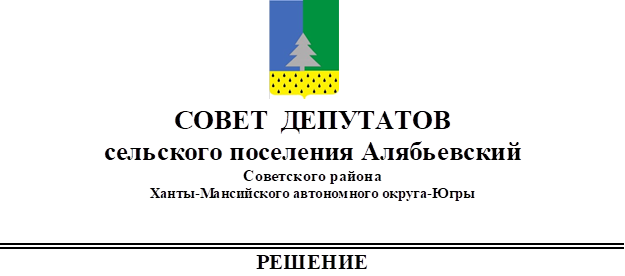 (проект)от «___» ________ 2023 г.	                                                                                                 № ___О  внесении  изменений   и дополнений в Устав сельского поселения АлябьевскийВ соответствии с Федеральным законом от 20.07.2020 № 236-ФЗ «О внесении изменений в Федеральный закон «Об общих принципах организации местного самоуправления в Российской Федерации», Федеральным законом от 30 декабря 2020 года № 518-ФЗ «О внесении изменений в отдельные законодательные акты Российской Федерации», Федеральным законом от 10.07.2023 № 286-ФЗ «О внесении изменений в отдельные законодательные акты Российской Федерации», Федеральным законом от 04.08.2023 № 449-ФЗ «О внесении изменений в отдельные законодательные акты Российской Федерации», Уставом сельского поселения Алябьевский,Совет депутатов сельского поселения Алябьевский РЕШИЛ:1. Внести в Устав сельского поселения Алябьевский следующие изменения и дополнения: 1.1. часть 1 статьи 3 дополнить пунктом 38 следующего содержания:«38) принятие решений и проведение на территории поселения мероприятий по выявлению правообладателей ранее учтенных объектов недвижимости, направление сведений о правообладателях данных объектов недвижимости для внесения в Единый государственный реестр недвижимости;»;1.2. часть 1 статьи 3 дополнить пунктом 39 следующего содержания:«39) осуществление выявления объектов накопленного вреда окружающей среде и организация ликвидации такого вреда применительно к территориям, расположенным в границах земельньк участков, находящихся в собственности поселения.»;1.3. часть 1 статьи 10 после слов «и должностных лиц местного самоуправления,» дополнить словами «обсуждения вопросов внесения инициативных проектов и их рассмотрения,»;1.4. статью 20 дополнить частью 9 следующего содержания:«9. Глава муниципального образования освобождается от ответственности за несоблюдение ограничений и запретов, требований о предотвращении или об урегулировании конфликта интересов и неисполнение обязанностей, установленных Федеральным законом от 06.10.2003 № 131-ФЗ «Об общих принципах организации местного самоуправления в Российской Федерации» и другими федеральными законами в целях противодействия коррупции, в случае, если несоблюдение таких ограничений, запретов и требований, а также неисполнение таких обязанностей признается следствием не зависящих от него обстоятельств в порядке, предусмотренном частями 3-6 статьи 13 Федерального закона от 25 декабря 2008 года № 273-ФЗ «О противодействии коррупции».».2. Направить изменения и дополнения в Устав сельского поселения Алябьевский в Управление Министерства Юстиции Российской Федерации по Ханты-Мансийскому автономному округу – Югре для государственной регистрации.3. Настоящее решение подлежит официальному опубликованию в течение семи дней со дня его поступления из Управления Министерства Юстиции Российской Федерации по Ханты-Мансийскому автономному округу – Югре.4. Опубликовать настоящее решение в бюллетене «Алябьевский вестник» и разместить на официальном сайте Администрации сельского поселения Алябьевский в сети Интернет.5. Настоящее решение вступает в силу после его официального опубликования.Глава сельского поселения Алябьевский                                                                  А.А. Кудрина Приложение    № 2                                                                                                   к постановлению главы сельского поселения Алябьевский                           « 08 » августа  2023 г.  № 04Порядокучета предложений по проекту Устава муниципального образования сельского поселения Алябьевский, внесений в него изменений и дополнений,  а также участия граждан в его обсужденииНастоящий порядок разработан в соответствии с требованиями Федерального закона от 06.10.2003 № 131-ФЗ «Об общих принципах организации местного самоуправления в Российской Федерации» и регулирует порядок учета предложений по проекту Устава муниципального образования сельское поселение Алябьевский, и внесению в него изменений и дополнений, а также участия граждан в его рассмотрении, далее по тексту – Устав.Настоящий Порядок принят в соответствии с Конституцией Российской Федерации, федеральным законодательством, законодательством Ханты-Мансийского автономного округа и имеет целью обеспечение реализации населением муниципального образования сельского поселения Алябьевский своего конституционного права на местное самоуправление.Общие положения1.1. Предложения по проекту Устава о дополнениях и изменениях в Устав, опубликованные в средствах массовой информации, могут вноситься по результатам:- проведения собраний граждан по месту жительства;- массового обсуждения дополнений и изменений;- проведения публичных слушаний по представленным дополнениям и изменениям.1.2. Предложения по проекту Устава, о дополнениях и изменениях в Устав, опубликованные в средствах массовой информации, выдвинутые по результатам мероприятий, указанных в пункте 1 настоящего положения, указываются в протоколе или итоговом документе соответствующего мероприятия, которые передаются в Совет депутатов сельского поселения.1.3. Предложения по проекту Устава, о дополнениях и изменениях в Устав, опубликованные в средствах массовой информации, могут вноситься:- гражданами, проживающими на территории муниципального образования сельского поселения Алябьевский, в порядке индивидуального или коллективного обращения;- органами территориального общественного самоуправления муниципального образования сельского поселения Алябьевский (при их наличии); 	1.4. Предложения по проекту Устава, о дополнениях и изменениях в Устав, опубликованные в средствах массовой информации, вносятся в Совет депутатов сельского поселения и рассматриваются в соответствии с настоящим порядком.1.5. Предложения по проекту Устава, о дополнениях и изменениях в Устав, опубликованные в средствах массовой информации, вносятся не позднее 10 дней с момента опубликования указанного проекта.2. Порядок рассмотрения поступивших предложений по проекту Устава, о дополнениях и изменениях в Устав2.1. Внесенные предложения по проекту Устава, о дополнениях и изменениях в Устав регистрируются Советом депутатов сельского поселения.2.2. Предложения по проекту Устава, о дополнениях и изменениях в Устав должны соответствовать Европейской хартии местного самоуправления, Конституции Российской Федерации, требованиям Федерального закона от 06.10.2003 № 131-ФЗ «Об общих принципах организации местного самоуправления в Российской Федерации», федеральному законодательству, Уставу и законам Ханты-Мансийского автономного округа, Уставу сельского поселения Алябьевский.2.3. Предложения по проекту Устава, о дополнениях и изменениях в Устав в виде конкретных норм Устава также должны соответствовать следующим требованиям:- обеспечивать однозначное толкование положений Устава;- не допускать противоречий, либо несогласованности с иными положениями Устава.2.4. Предложения по проекту Устава, о дополнениях и изменениях в Устав, внесение с нарушением порядка и сроков, предусмотренных настоящим Положением, могут быть оставлены без рассмотрения.2.5. Совет депутатов сельского поселения вправе привлекать специалистов научных и иных учреждений.3. Порядок учета поступивших предложений по проекту Устава, о дополнениях и изменениях в Устав3.1. По итогам изучения, анализа и обобщения внесенных предложений по проекту Устава, о дополнениях и изменениях в Устав Совет депутатов сельского поселения составляет заключение.3.2. Заключение Совета депутатов сельского поселения на внесенные предложения по проекту Устава о дополнениях и изменениях в Устав должно содержать следующие положения:- общее количество поступивших предложений по проекту Устава, о дополнениях и изменениях в Устав;- количество и содержание поступивших предложений по проекту Устава, о дополнениях в Устав, оставленных Советом депутатов сельского поселения без рассмотрения;- содержание предложений по проекту Устава, о дополнениях и изменениях в Устав, рекомендуемых Советом депутатов сельского к отклонению;- содержание предложений по проекту Устава, о дополнениях и изменениях в Устав, рекомендуемых Советом депутатов сельского поселения для одобрения и внесения в окончательный текст Устава.     ПОСТАНОВЛЕНИЕ